		KАРАР							РЕШЕНИЕ08 сентября 2015 года № 3-6/37зО внесении изменений в административный регламент предоставления муниципальной услуги  «Реализация преимущественного правасубъектом малого (среднего) предпринимательствапри отчуждении недвижимого имущества,находящегося в собственности городского округагород Стерлитамак Республики Башкортостан»Руководствуясь Федеральным законом от 27.07.2010г.  № 210 «Об организации предоставления государственных и муниципальных услуг», ст.ст. 3, 9 Федерального закона  Российской Федерации от 22.07.2008 г. № 159-ФЗ «Об особенностях отчуждения недвижимого имущества, находящегося в государственной собственности субъектов Российской Федерации или в муниципальной собственности и арендуемого субъектами малого и среднего предпринимательства, и о внесении изменений в отдельные законодательные акты Российской Федерации», в целях приведения административного регламента предоставления муниципальной услуги «Реализация преимущественного права субъектом малого (среднего) предпринимательства при отчуждении недвижимого имущества, находящегося в собственности городского округа город Стерлитамак Республики Башкортостан»  в соответствие с действующим законодательством, Совет городского округа город Стерлитамак Республики Башкортостан Р Е Ш И Л:1. В административный регламент предоставления муниципальной услуги «Реализация преимущественного права субъектом малого (среднего) предпринимательства при отчуждении недвижимого имущества, находящегося в собственности городского округа город Стерлитамак Республики Башкортостан», утвержденный решением Совета городского округа город Стерлитамак от 23.12.2014г. № 3-5/30з «Об утверждении административных регламентов  предоставления муниципальных услуг» внести следующие изменения:1) в подпункте 4 пункта 13. слова «1 июля 2013года» заменить словами                     «1 июля 2015года»;2) подпункт 1 пункта 13.1. изложить в следующей редакции: «1) арендуемое имущество по состоянию на 1 июля 2015года года не находилось у заявителя во временном владении и (или) временном пользовании непрерывно в течение трех и более лет в соответствии с договором или договорами аренды такого имущества;».2. Настоящее решение подлежит опубликованию в газете «Стерлитамакский рабочий» и вступает в силу после его официального опубликования. Глава городского округа – председатель Советагородского округагород СтерлитамакРеспублики Башкортостан                                                                Ю.И. Никифоров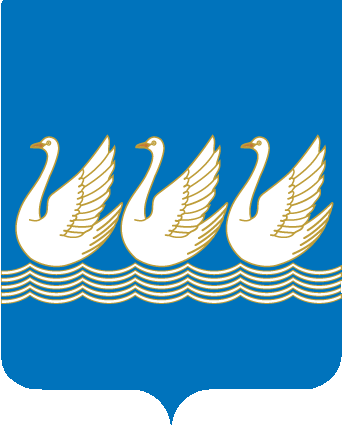 Башkортостан РеспубликаhыСтeрлетамаk kалаhыkала округыСоветы453100, Стeрлетамаk, Октябрь проспекты, 32тел. 24-16-25, факс 24-15-74Республика БашкортостанСОВЕТгородского округагород Стерлитамак453100, Стерлитамак, проспект Октября, 32тел. 24-16-25, факс 24-15-74